ИНФОРМАЦИОННОЕ ПИСЬМО О СОЗДАНИИсборника обучающих материалов на иностранных языках «СИМВОЛЫ ПОБЕДЫ»Центр лингвистического образования АО «Издательство» «Просвещение» приглашает учителей английского, немецкого, испанского, китайского и французского к участию в создании сборников электронных материалов «Символы победы», посвящённых   Великой Отечественной войне.Символы победы – это герои и участники Великой Отечественной войны, труженики тыла, знаменательные события, города-герои, города воинской и трудовой славы, памятники архитектуры, произведения художественной литературы.Обучающие материалы могут быть представлены на разный уровень владения иностранным языком для 5–6, 7-9 и 10-11 классов.По результатам работы будут созданы электронные пособия, доступные для свободного использования в учебном процессе образовательных организаций. Сборники будут опубликованы в специальном разделе на сайте журнала «Просвещение. Иностранные языки»- Региональный проект «Символы победы».Авторы обучающих материалов, отобранных для публикации, получат электронный сертификат о публикации в региональном сборнике.Правила предоставления материалов:Обучающие материалы принимаются в формате jpg   согласно образцам:Текст материала оформляется в текстовом редакторе MicrosoftWord (*.doc, *.docx). Шрифт – Times New Roman, кегль — 12 pt, интервал — полуторный.ОБРАЗЕЦ  представлен на сайте электронного журнала SPOTLIGHT ON RUSSIA (Формат А4. Ориентация книжная)С представленными работами на иностранных языках вы можете ознакомиться по ссылкам:Английский язык 5–6-е классыАнглийский язык 7–9-е классыАнглийский язык 10–11-е классыНемецкий языкФранцузский языкИспанский языкКитайский языкОбучающие материалы должны включать в себя:ТемуТему для обсужденияИллюстрации в формате .jpgЗадания для работы над темойАннотациюСодержание материала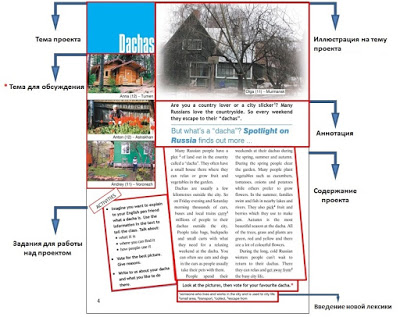 Обучающие материалы не редактируются. Стиль и орфография автора сохраняются.Вместе со статьей высылается заполненная анкета (информация, которая будет предварять статью в сборнике и для сертификата о публикации).Мы уверены, что созданные вами обучающие материалы и задания будут широко использоваться коллегами как в рамках урока, так и на элективных и внеурочных занятиях, посвященных нашей родной стране – великой России.ФИО (полностью)Место работы. ДолжностьНазвание статьи (полностью)КлассE-mail